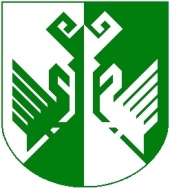 от 27 мая 2021 года № 227Об организации питания обучающихся
с ограниченными возможностями здоровья
в муниципальных общеобразовательных организациях, о присмотре и уходе за детьми-инвалидами, детьми-сиротами и детьми, оставшимися без попечения родителей, а также за детьми с туберкулезной интоксикацией, обучающимися в муниципальных образовательных организациях, реализующих образовательную программу дошкольного образованияВ соответствии с частью 4 статьи 65, частью 7 статьи 79 Федерального закона Российской Федерации от 29 декабря 2012 года № 273 ФЗ «Об образовании в Российской Федерации», Законом Республики Марий Эл от 01 августа 2013 года № 29-3 «Об образовании в Республике Марий Эл», приказом от 30 января 2020 года № 31 МУ «Отдел образования и по делам молодежи администрации МО «Сернурский муниципальный район» «Об установлении размера платы, взимаемой с родителей (законных представителей) за присмотр и уход в муниципальных образовательных организациях, реализующих программы дошкольного образования», в целях обеспечения обучающихся с ограниченными возможностями здоровья бесплатным питанием в муниципальных общеобразовательных организациях, присмотра и ухода за детьми-инвалидами, детьми-сиротами и детьми, оставшимися без попечения родителей, а также за детьми с туберкулезной интоксикацией, обучающимися в муниципальных образовательных организациях, реализующих образовательную программу дошкольного образования, администрация Сернурского муниципального района,  постановляет:Отделу образования и по делам молодежи администрации Сернурского муниципального района Республики Марий Эл организовать горячее питание обучающихся с ограниченными возможностями здоровья в общеобразовательных организациях, присмотр и уход за детьми-инвалидами, детьми-сиротами и детьми, оставшимися без попечения родителей, а также за детьми с туберкулезной интоксикацией, обучающимися в муниципальных образовательных организациях, реализующих образовательную программу дошкольного образования.Установить норму: - питания для обучающихся в общеобразовательных организациях с ограниченными возможностями здоровья в размере не ниже 50 рублей в день на одного обучающегося;- за присмотр и уход за детьми-инвалидами, детьми-сиротами и детьми, оставшимися без попечения родителей, а также за детьми с туберкулезной интоксикацией, обучающимися в муниципальных образовательных организациях, реализующих образовательную программу дошкольного образования в размере 90 рублей в день на одного ребенка.Постановление администрации Сернурского муниципального района от 27 апреля 2021 года № 184 «Об организации питания обучающихся с ограниченными возможностями здоровья в муниципальных общеобразовательных организациях, детей-инвалидов, детей-сирот и детей, оставшихся без попечения родителей, а также детей с туберкулезной интоксикацией в дошкольных образовательных организациях» со дня вступления в силу настоящего постановления признать утратившим силу.3. Разместить настоящее постановление на официальном сайте администрации Сернурского муниципального района в информационно-телекоммуникационной сети «Интернет».4. Контроль за исполнением настоящего постановления возложить на заместителя главы администрации Сернурского муниципального района по социальным вопросам  Ямбаршеву Н.М.5. Постановление вступает в силу с 1 июня 2021 года. Глава  администрации 	                   Сернурского         муниципального района                                                        А. КугергинМустаева С.Г.(83633) 9-82-07СОГЛАСОВАНО:Помощник (советник) отдела организационно-правовой работы и кадров администрации Сернурского муниципального района  Смоленцева Е.Г.ШЕРНУРМУНИЦИПАЛЬНЫЙ РАЙОНЫНАДМИНИСТРАЦИЙЖЕАДМИНИСТРАЦИЯ СЕРНУРСКОГО МУНИЦИПАЛЬНОГОРАЙОНАПУНЧАЛПОСТАНОВЛЕНИЕ